Obnoviteľné zdroje energiePracovný list 2Vymenujte prírodné živly, ktoré vidíte na obrázku. Vpíšte ich do tabuľky.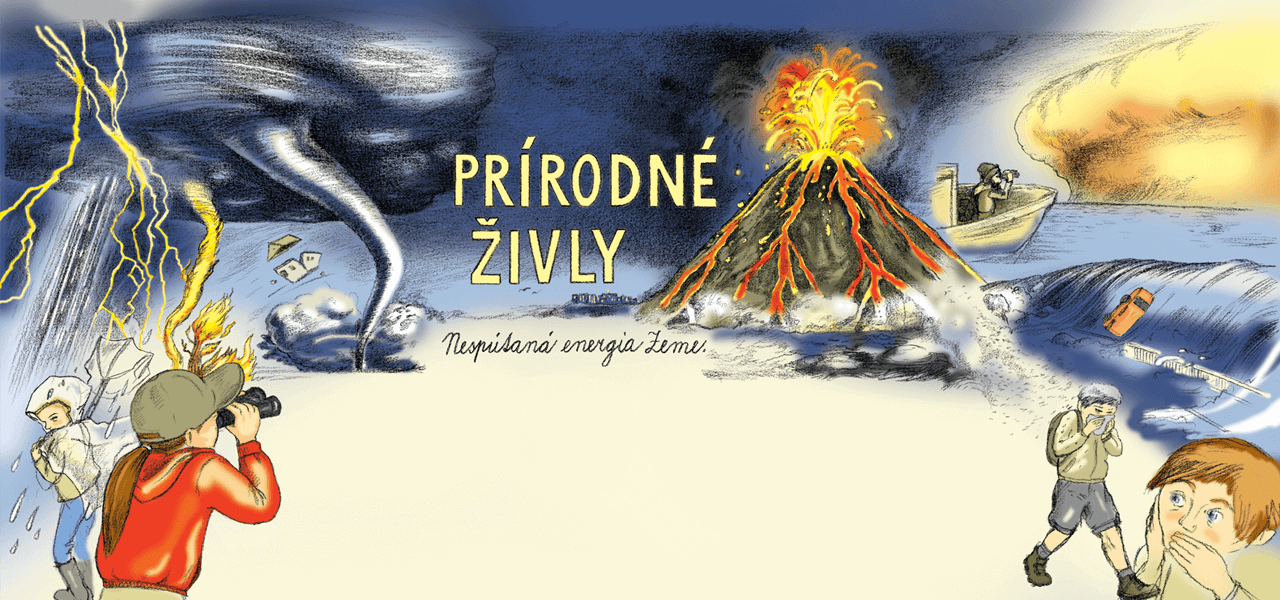 V tabuľke označte zelenou farbou tie prírodné živly, ktoré považujeme za obnoviteľné zdroje energie.Do tabuľky doplňte druhy energií, ktoré môžeme získať z obnoviteľných zdrojov. Druhy energií zapísané v tabuľke správne spojte čiarou so živlami na obrázku.K obrázkom v tabuľke vpíšte správne písmená, ktoré označujú názvy elektrární.A - veterná elektráreňB - vodná elektráreňC - slnečná elektráreňD - elektráreň na biomasuE - geotermálna elektráreň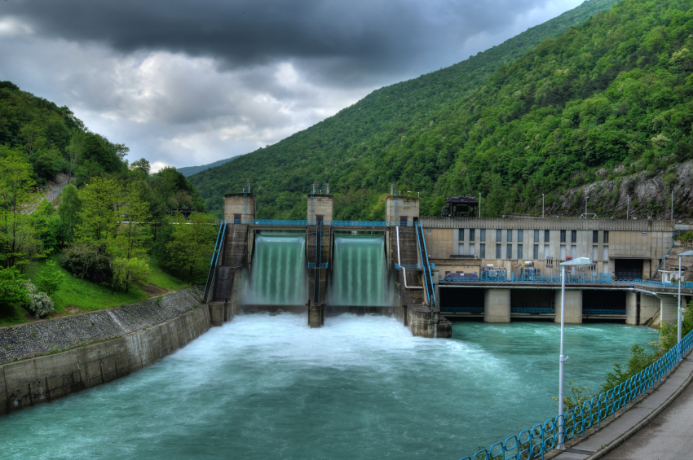 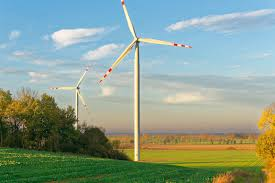 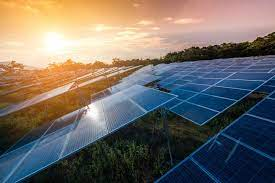 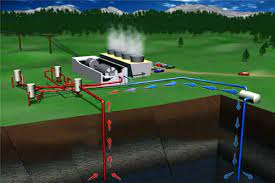 ,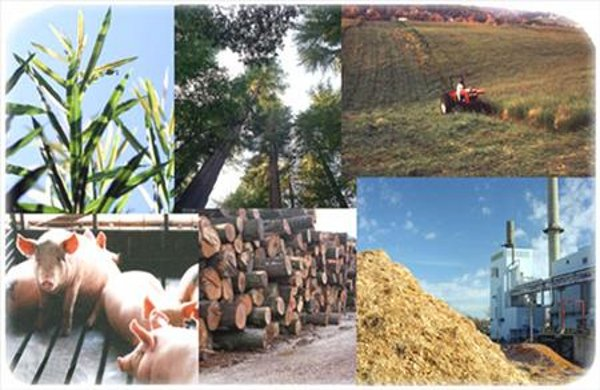 